БІЛОЦЕРКІВСЬКА МІСЬКА РАДА	КИЇВСЬКОЇ ОБЛАСТІ	Р І Ш Е Н Н Явід 27 серпня 2020 року                                                                        № 5749-101-VIIПро продаж земельної ділянки несільськогосподарського призначення комунальної власності з кадастровим номером:3210300000:02:029:0007Білоцерківському районному товариству «ЛВО»Розглянувши звернення постійної комісії з питань земельних відносин та земельного кадастру, планування території, будівництва, архітектури, охорони пам’яток, історичного середовища та благоустрою до міського голови від 17 липня 2020 року №184/02-17, протокол постійної комісії з питань  земельних відносин та земельного кадастру, планування території, будівництва, архітектури, охорони пам’яток, історичного середовища та благоустрою від 16 липня 2020 року №216, заяву Білоцерківського районного товариства «ЛВО»  від 13 липня 2020 року №15.1-07/3095, звіт про експертну грошову оцінку земельної ділянки несільськогосподарського призначення, на якій розташовані об’єкти нерухомого майна, з метою сприяння соціально-економічному розвитку міста Біла Церква, відповідно до ст. ст. 12, 122, 125-128 Земельного кодексу України, Законами України «Про внесення змін до деяких законодавчих актів України щодо розмежування земель державної та комунальної власності», «Про державну реєстрацію речових прав на нерухоме майно та їх обтяжень», ч. 1 п. 34 ст. 26 Закону України «Про місцеве самоврядування в Україні» та рішення Білоцерківської міської ради від  28 листопада 2019 року № 4760-84-VII «Про  надання дозволу на продаж земельної ділянки комунальної власності, яка знаходиться в користуванні Білоцерківського районного товариства «ЛВО» кадастровий  номер: 3210300000:02:029:0007», міська рада вирішила:1. Взяти до відома звіт з експертної грошової оцінки земельної ділянки несільськогосподарського призначення площею 0,4437 га, що перебуває в оренді Білоцерківського районного товариства «ЛВО» з цільовим призначенням 03.07 Для будівництва та обслуговування будівель торгівлі (вид використання – для експлуатації та обслуговування існуючої бази – нежитлова будівля літера «А»), що розташована за адресою: вулиця Січневого прориву, 72а у м. Біла Церква, виконаний ТОВАРИСТВОМ З ОБМЕЖЕНОЮ ВІДПОВІДАЛЬНІСТЮ «БІНОМ-ГРУП», згідно з яким вартість земельної ділянки становить 1 051 000 грн. 00 коп. (один мільйон п’ятдесят одна тисяча гривень 00 коп.), без ПДВ. (висновок експерта про оцінну вартість від 24 березня 2020 року).2. Встановити ціну продажу земельної ділянки в розмірі 1 051 000 грн. 00 коп. (один мільйон п’ятдесят одна тисяча гривень 00 коп.), без ПДВ.3. Продати у власність Білоцерківському районному товариству «ЛВО»  земельну ділянку несільськогосподарського призначення комунальної власності  (кадастровий номер: 3210300000:02:029:0007) загальною площею 0,4437 га з цільовим призначенням 03.07 Для будівництва та обслуговування будівель торгівлі (вид використання – для експлуатації та обслуговування існуючої бази – нежитлова будівля літера «А»),  на якій розташовані належні заявнику об’єкти нерухомого майна за адресою: вулиця Січневого прориву, 72а  м. Біла Церква.24. Покупець у 30-денний термін з моменту прийняття даного рішення зобов’язаний укласти договір купівлі-продажу земельної ділянки несільськогосподарського призначення комунальної власності в установленому чинним законодавством порядку.5. Покупець земельної ділянки зобов’язаний в день підписання договору купівлі-продажу земельної ділянки та його нотаріального посвідчення сплатити 100 % вартості земельної ділянки  (за виключенням суми авансового внеску в розмірі 19 628 грн. 40 коп. (дев’ятнадцять тисяч шісот двадцять вісім  гривень 40 коп.) до місцевого бюджету.6. У разі не укладення покупцем договору купівлі-продажу земельної ділянки несільськогосподарського призначення комунальної власності у зазначений в п.4 цього рішення термін з вини покупця, рішення втрачає чинність.7. Контроль за виконанням даного рішення покласти на постійну комісію з питань земельних відносин та земельного кадастру, планування території, будівництва, архітектури, охорони пам’яток, історичного середовища та благоустрою. Міський голова	                                                                                         Геннадій ДИКИЙ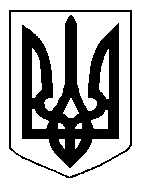 